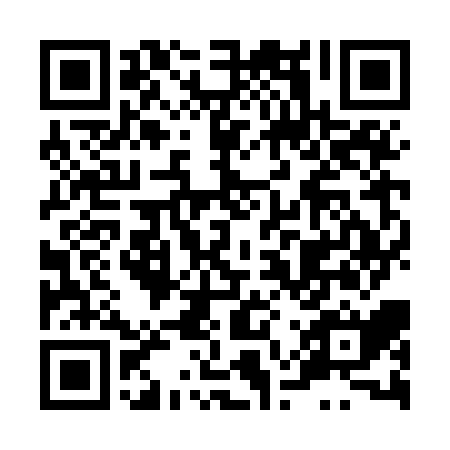 Ramadan times for Bhiail, BangladeshMon 11 Mar 2024 - Wed 10 Apr 2024High Latitude Method: NonePrayer Calculation Method: University of Islamic SciencesAsar Calculation Method: ShafiPrayer times provided by https://www.salahtimes.comDateDayFajrSuhurSunriseDhuhrAsrIftarMaghribIsha11Mon4:574:576:1312:103:346:076:077:2312Tue4:564:566:1212:093:346:086:087:2313Wed4:554:556:1112:093:346:086:087:2314Thu4:544:546:1012:093:346:086:087:2415Fri4:534:536:0912:093:346:096:097:2416Sat4:524:526:0812:083:336:096:097:2517Sun4:514:516:0712:083:336:106:107:2518Mon4:504:506:0612:083:336:106:107:2619Tue4:494:496:0512:073:336:116:117:2620Wed4:484:486:0412:073:336:116:117:2721Thu4:474:476:0312:073:336:116:117:2722Fri4:464:466:0212:073:336:126:127:2823Sat4:454:456:0112:063:336:126:127:2824Sun4:444:446:0012:063:336:136:137:2925Mon4:434:435:5912:063:336:136:137:2926Tue4:424:425:5812:053:326:136:137:3027Wed4:404:405:5712:053:326:146:147:3028Thu4:394:395:5612:053:326:146:147:3129Fri4:384:385:5512:043:326:156:157:3130Sat4:374:375:5412:043:326:156:157:3231Sun4:364:365:5212:043:326:166:167:321Mon4:354:355:5112:043:316:166:167:332Tue4:344:345:5012:033:316:166:167:333Wed4:334:335:4912:033:316:176:177:344Thu4:324:325:4812:033:316:176:177:345Fri4:314:315:4812:023:316:186:187:356Sat4:294:295:4712:023:306:186:187:357Sun4:284:285:4612:023:306:186:187:368Mon4:274:275:4512:023:306:196:197:369Tue4:264:265:4412:013:306:196:197:3710Wed4:254:255:4312:013:296:206:207:37